DO YOU HAVE A LEARNING DISABILITY? ARE YOU 14 OR OLDER? 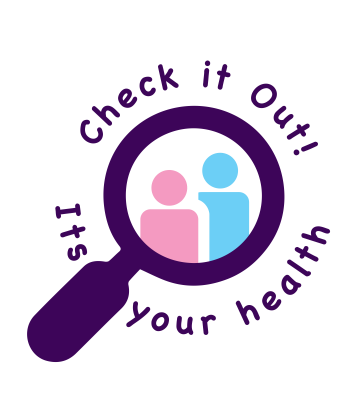 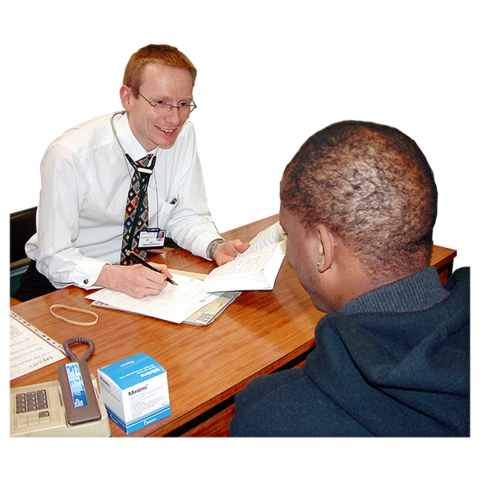 Then you can ask reception for an     Annual Health CheckThe health check helps to makes sure you are well and check for any problems.Some Illness’ hide so it is important to Check It Out and Stay Alive!   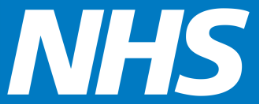 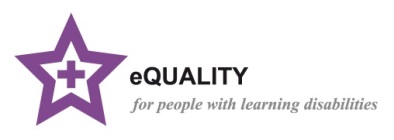 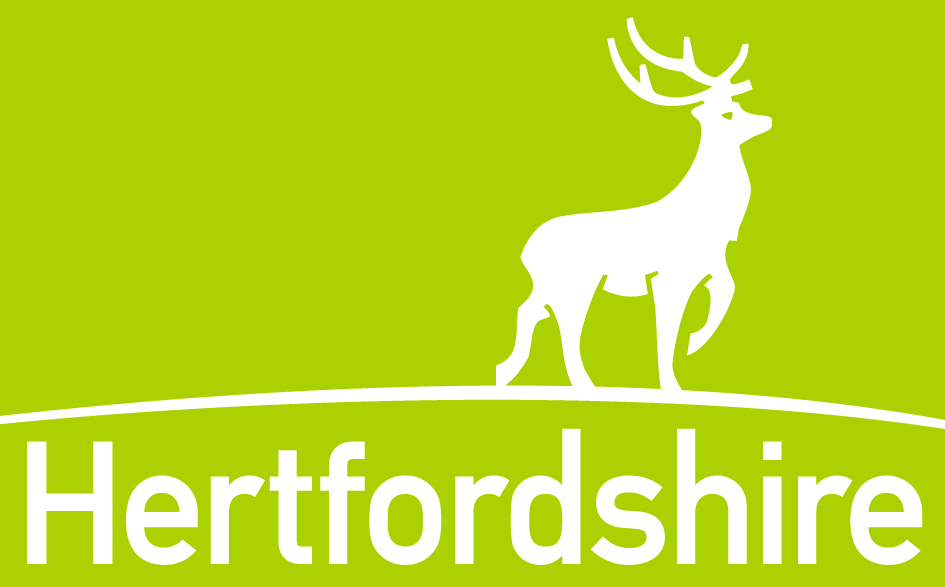 